附件1：核酸检测机构查询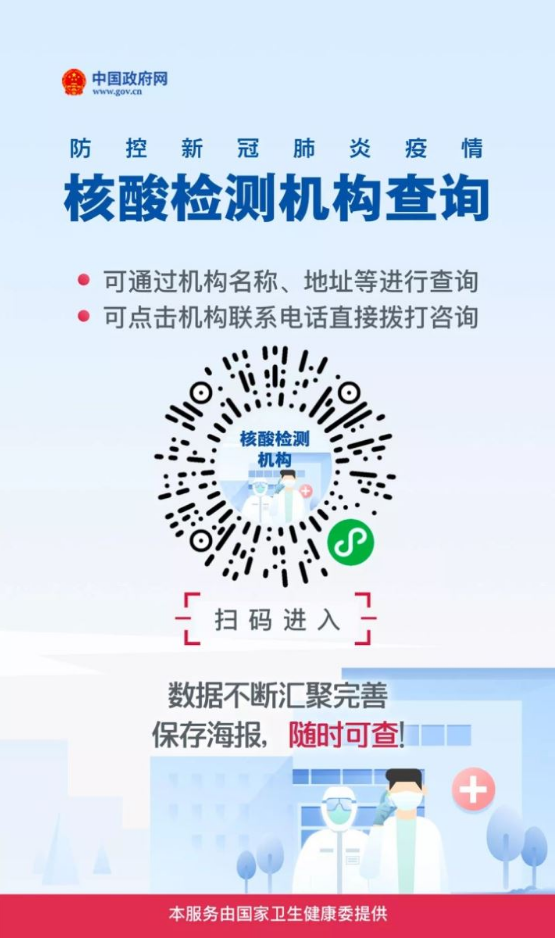 